Draga učenka, dragi učenec !Pošiljam ti navodila za delo doma za teden, ki je pred nami,  od 30. 3. do 3. 4.Če ti kar koli ni jasno ali imaš dodatna vprašanja, mi lahko sporočiš na mail, ki se glasi : darja@gorup.euuraV prejšnji uri smo govorili o zgodovini Francije v času, ko se je dogodila znamenita francoska revolucija.Spoznali smo razmere v Franciji pred revolucijo, dolžnosti in pravice posameznih stanov in tudi dejstvo, da je država iz različnih razlogov tonila v vedno hujšo krizo. Ludvik XVI. je skušal finančne težave rešiti z razpisom izrednih davkov, a se mu je 3. stan uprl. Poimenoval se je za narodno skupščino in s tem odpravil absolutizem.Medtem so lačni Parižani napadli trdnjavo Bastiljo in revolucija se razširi na celo državo 14. julija 1789.Danes bomo govorili o tem, kako so se dogodki v Franciji hitro razvijali dalje in šli svojo pot. Ker je snov zahtevna, ti toplo priporočam, da najprej pazljivo prebereš prejšnjo snov – lahko tudi iz zvezka, boš lažje sledil.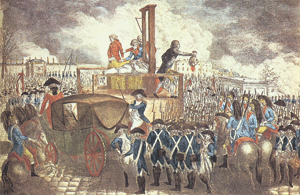 Nato odpri učbenik na str. 72 – 74Prejšnjo uro smo končali snov pri dejstvu, da se je 3. stan oklical za narodno skupščino. Njeni poslanci so prihajali zlasti iz vrst meščanstva,ki se je navduševalo nad razsvetljenskimi idejami. Zato je na zasedanju v avgustu 1789 sprejela zelo pomembne sklepe.Pazljivo preberi besedilo iz učbenika na strani 72., kar ti bo pomagalo pri oblikovanju zapisa v zvezek. Bodi pozoren na obarvani del besedila.Zapiši v zvezek :Narodna skupščina sprejme Deklaracijo o pravicah človeka in državljanaNapiši, kaj je bilo s fevdalizmom (kmetje, plemstvo, duhovščina)Zapisane nekatere razsvetljenske ideje (poimenuj 3)Sestavili so ustavo, v kateri so uzakonili določila deklaracije. Z ustavo iz leta 1791 je Francija postala ustavna monarhija.Pojem bo potrebno znati : Ustavna monarhija je država, kjer je oblast dedna, vendar mora kralj priseči, da bo vladal po ustavi.Dodaj naslednjo točko.S sprejetjem ustave 1791 je Francija postala ustavna monarhija.napiši, kdo so dobili volilno pravico,opiši spremenjen položaj katoliške cerkve … in dodajgospodarski položaj v Franciji se je slabšalPrej navedeni ukrepi niso uredili razmer v državi. Bilo je veliko pomanjkanje, nezadovoljstvo revnih je naraščalo.Tudi plemstvo je bilo nezadovoljno zaradi odvzetih pravic, s čimer se niso sprijaznili. Na podeželju so se vrstile vstaje, ki so jih organizirali plemiči – nasprotniki revolucije.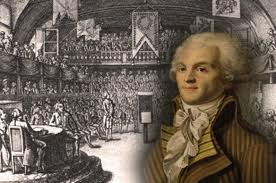 Dodaj naslednjo točko.Nasprotniki revolucijekralj, plemstvo, duhovščinapredstavniki revnega meščanstva -> jakobinci :V imenu ljudstva so zahtevali demokratično državo.Vodil jih je M. Robespierre.Ime so dobili po samostanu Sv. Jakoba v Parizu, kjer so se zbirali.Preberi iz učb. str. 73 rubriko Ali veš in zapis ob sliki M. Robespirra.      Narodna skupščina se je zbala novega upora ljudstva in je razpisala volitve. V skupščino so bili izvoljeni tudi predstavniki revnega meščanstva – jakobinci, ki so celo prevzeli oblast in izdali novo francosko ustavo.Ustava iz leta 1792Kralja so odstavili, Francijo so oklicali za republiko.Najvišjo oblast obdrži narodna skupščinaUvedli so splošno moško volilno pravico.Kralj se s potekom dogodkov ni mogel strinjati. Z zadnjo ustavo mu je bila oblast v celoti odvzeta. Ne pozabi, da je republika tista država, kjer je oblast voljena.Zato je kralj nameraval pobegniti v tujino in si poiskati vojaško pomoč. Verjetno je nameraval pobegniti v Avstrijo, kajti njegova žena Marija Antoaneta je bila hči Marije Terezije. Ampak na begu so ga ulovili, obsodili veleizdaje in ga skupaj s kraljico usmrtili na giljotini.Poglej sliko na isti strani in preberi rubriko Ali veš (str. 74), ki govori o francoskem zdravniku, ki je iznašel to pripravo.Zapiši naslednji točki.Višek revolucijeKralj skuša zbežati v tujino, a so ga ulovili, obsodili veleizdaje in ga usmrtili l. 1793Zveza evropskih držav skuša v Franciji obnovite stari red.S podporo ljudstva zavladajo jakobinci, a ti začnejo vladati s silo (vojska, policija, giljotina)Izdajo nekatere uspešne zakone :O najvišjih dopustnih cenah za osnovna živila,o splošni vojaški obveznosti.Njihova oblast se je kljub vsemu spremenila v diktaturo. Nasprotovati jim je začelo bogato meščanstvo in ljudstvo Pariza.Zaključek francoske revolucije leta 1794Bogato meščanstvo je ubilo voditelje jakobincev, premagalo narodno skupščino in prevzelo oblast v svoje roke.Potrebno bo znati naslednje nove izraze :Deklaracija, ustava, ustavna monarhija, jakobinci, Robespierre, republika, diktatura, giljotinauraZa tabo sta dve kar zahtevni snovi. O francoski revoluciji so namreč napisane cele knjige in je še danes predmet proučevanja.  Sam si se lahko prepričal, da so se dogodki odvijali vratolomno hitro in da se je zgodilo veliko (tudi nepričakovanih ) preobratov.To uro ne bomo nadaljevali z novo snovjo, ampak bomo utrdili naučeno znanje.Navodila za delo :Skrbno preberi (nauči se, ponovi …) zadnje 3 snovi V zvezek preriši, prepiši spodnji miselni vzorec Pisno odgovori na naslednja vprašanja . Pomagaj si z učbenikom in zvezkom.Zakaj praznujejo Američani 4. julija državni praznik ? Kot kaj ga praznujejo ?Katero idejno gibanje je sprožilo revolucijo v Ameriki in kasneje v Franciji ?Zakaj rečemo, da so se ZDA uredile kot republika ?Vprašanja na str. 74 – ponovimo.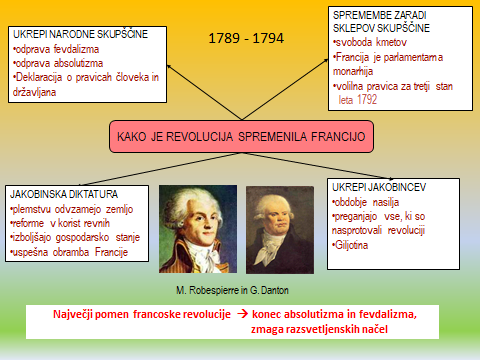 